兒童姓名（中文）	 	(英文）		性別 	出生日期		年	月	日	出生地點          	出生證明書號碼		年齡 		家庭宗教         		籍    貫	住址 					電話			電郵地址		家長使用語言	曾就讀幼稚園/幼兒學校 		班級 		現擬申請之班級 	有否子女/親屬/朋友/現在/曾經在本校就讀	 有	姓名			與兒童關係			 無 家庭成員概況其他同住的家庭成員〈包括同住的未婚子女及受供養的父母〉：(請看後頁)家長選擇本校原因：   家長會否申請學費減免計劃：  會    不會備註：本人聲明所報資料屬實家長簽名：	日    期：	(由校方填寫)入校日期：					離校日期：						離校原因：升小一/搬遷/其他	備    註	：											學費減免初步計算：家庭全年總收入：		2.	家庭成員總人數：	3.	預計學費可減免幅度：   100%	 75%	 50%	 不獲減免	1/9/2016 修訂Name (Chinese)	 	(English)		Sex 	Date of Birth	/	/	(Yr/Month/Day)	Place of Birth         		HK Birth Certificate No.	Age 				Address 					Telephone No.		Email Address		Language used by parents	Nursery/Kindergarten attended 		Class attented 		Class Applied for 	Any children/relative/friend 	 Yes	Name			Relationship w/ Children	attending/attended this school	 No Details of Family Member(s)Other Relatives living together Children(including unmarried children and dependent parents)：                  (to be cont.)Reason(s) of selecting our school：   Whether parents will apply for Fee Remission Scheme：   Yes     NoRemarks：I hereby declare that all the above information is true and complete.Signature：	Date	：	(FOR NURSERY SCHOOL/KINDERGARTEN USE ONLY)Date of Admission	：					Date of Discharged	：						Reason of Discharged：Graduation/Removal/Other		Remarks	：											Calculation of Fee Remission：Total Family Income(Yearly)：		2.	Total Family Members：	3.	Estimated Amount of Fee Remission Level：  100%	 75%	 50%	 No Remission	Revised on (由校方填寫)兒童相片兒童相片兒童相片 CR NO./YEAR/CP NO.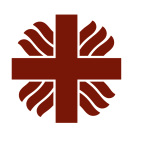 兒童相片兒童相片兒童相片編號：       /       /      香港明愛學前教育及扶幼服務 香港明愛學前教育及扶幼服務 香港明愛學前教育及扶幼服務 香港明愛學前教育及扶幼服務 香港明愛學前教育及扶幼服務 香港明愛學前教育及扶幼服務 香港明愛學前教育及扶幼服務兒童相片兒童相片兒童相片登記日期：	ˍˍˍˍˍˍ		明愛香港崇德社幼兒學校 		明愛香港崇德社幼兒學校 		明愛香港崇德社幼兒學校 		明愛香港崇德社幼兒學校 		明愛香港崇德社幼兒學校 		明愛香港崇德社幼兒學校 		明愛香港崇德社幼兒學校 兒童相片兒童相片兒童相片入學申請表入學申請表入學申請表兒童相片兒童相片兒童相片父親母親監護人中文姓名英文姓名身份證號碼(首4個字母及數字)教育程度(小學/中學/大學/其他)職業工作電話號碼手提電話號碼工作地區監護人與兒童關係不適用不適用姓　　名性別年　齡與兒童關係職業/就讀班級認識本校途徑：(可選擇多項) 親屬 / 朋友 / 網頁 / 學校活動 / 地區活動認識本校途徑：(可選擇多項)其他 (請列出) :	個人資料收集聲明個人資料收集聲明-本服務收集你及貴子弟的個人資料，目的是為你提供所需要的服務或援助，並作為監察、檢討及改進服務質素之用。-以上的資料除了給本服務的職員使用外，亦會視乎需要而轉交有關的支援部門／機構。-你可以要求查閱及改正本服務備存你及貴子弟的個人資料。(To be filled in by School)(Photo) (Photo) (Photo)  CR NO./YEAR/CP NO.(Photo) (Photo) (Photo) Ref. No.：     /     /      Education & Child Care Service Education & Child Care Service Education & Child Care Service Education & Child Care Service Education & Child Care Service Education & Child Care Service Education & Child Care Service(Photo) (Photo) (Photo) Registration Date：	ˍˍˍˍˍˍCaritas Zonta Club of Hong Kong Nursery SchoolCaritas Zonta Club of Hong Kong Nursery SchoolCaritas Zonta Club of Hong Kong Nursery SchoolCaritas Zonta Club of Hong Kong Nursery SchoolCaritas Zonta Club of Hong Kong Nursery SchoolCaritas Zonta Club of Hong Kong Nursery SchoolCaritas Zonta Club of Hong Kong Nursery School(Photo) (Photo) (Photo) Application FormApplication FormApplication Form(Photo) (Photo) (Photo) FatherMotherGuardianName (Chinese)Name (English)HKID No. (first 4 digits)Academic Qualification(Primary school/Secondary school/Tertiary Institute/Others)OccupationOffice Tel No.Mobile Phone No.Working DistrictRelationship with childrenNANANameSexAgeRelationship w/ChildrenOccupation/Class AttendingWay(s) of knowing our school：(Please indicate with “” in the appropriate boxes :)  Relative(s) /  Friend(s) /  Website /  School Activity /  District ActivityWay(s) of knowing our school：(Please indicate with “” in the appropriate boxes :) Other (Please specify) :	Personal information collection statementPersonal information collection statement-The personal data of you and your children collected by our Service will be used to provide  appropriate service or assistance, to monitor, evaluate and improve our service quality.-The information will be made available to our staff on a need-to-know basis.  It may be disclosed to the relevant departments or organizations as requested when supporting services are applied from them.-You can request for access to and correction of your or your children’s personal data.